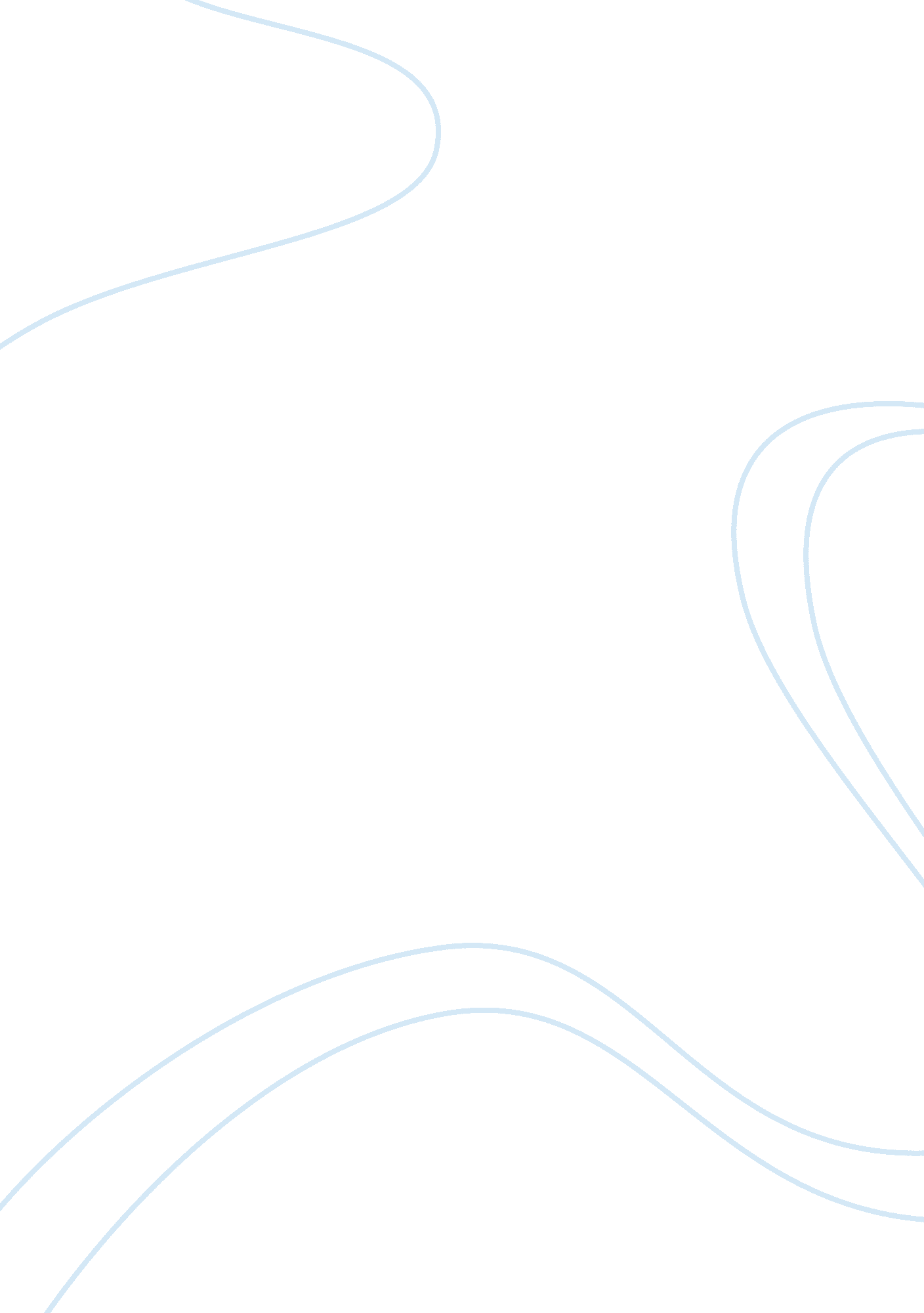 Uniform problemBusiness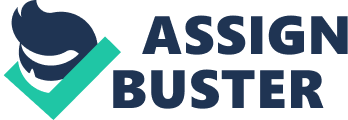 Every day I wake up to go to school and I have to change my clothes but I feel too tired to change. If we didn’t have uniform things would be less hard. When kids get home kids just what to relaxes but they can’t when there wherein a uniform When I wear a uniform I feel less creative in school and my house. Kids like me have to be creative if not everyone will be boring and ordinary. When I wear a uniform I feel all locked up inside like no one knows me. Kids can’t tell who I am when I have a uniform because everyone looks the same in it. Also some kid’s family can’t buy uniforms because they don’t have a lot of money. Uniforms are not cheap and kids should just wear what they have now for it to be easyer. 